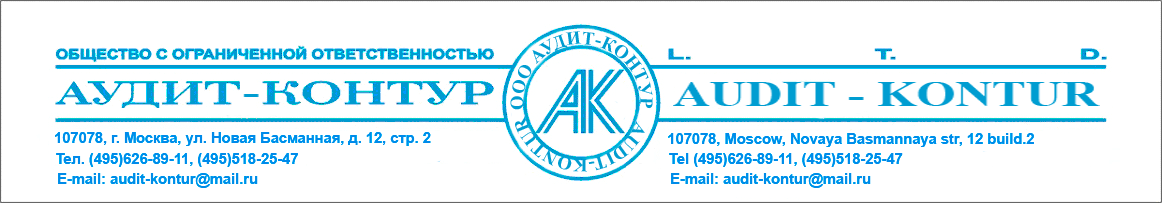 Отчет аудиторской организации о своей деятельности за 2021 год.Отчет аудиторской организации ООО «Аудит-Контур»о своей деятельности за 2021 г.Сведения об организационно-правовой форме ООО «Аудит-Контур» и распределению долей ее уставного (складочного) капитала между собственниками:Организационно-правовая форма - общество с ограниченной ответственностью;Единственный участник Общества - физическое лицо, доля участника физического лица -100%, доля участника физического лица - аудитора 100%.Сведения о сети аудиторских организаций, в том числе международной сети:ООО «Аудит-Контур» не входит в сети аудиторских организаций, равно как и в международные сети.Описание системы корпоративного управления аудиторской организации (структура и основные функции органов управления):В течение 2021 года, действовала описанная ниже система корпоративного управления ООО «Аудит-Контур».Органами управления Обществом в соответствии с Уставом являлись:Высший орган управления - общее собрание участников.Единоличный исполнительный орган -  Генеральный директор. Деятельность Генерального директора регулируется нормами, изложенными в Уставе.Функциональная структура: Руководители проверок, специалисты (аудиторы), контролеры качества, при необходимости - внутренние или внешние консультантыОписание системы внутреннего контроля качества аудиторской организации, включая заявление исполнительного органа об эффективности ее функционирования.ООО «Аудит-Контур» отличает понимание специфики бизнеса, качество услуг и комплексный подход к решению задач клиентов.В Компании внедрена система контроля качества, позволяющая совершенствовать процесс оказания услуг, утверждены внутрифирменные методики и стандарты.Система внутреннего контроля качества работы аудиторской организации построена в соответствии с требованиями Международного стандарта аудита 220 "Контроль качества при проведении аудита финансовой отчетности" (МСА 220) и основывается на внутренних стандартах  ООО «Аудит-Контур».ООО «Аудит-Контур» устанавливает такую систему контроля качества услуг (заданий), которая обеспечивает разумную уверенность в том, что Компания и ее работники проводят аудит и оказывают сопутствующие аудиту услуги в соответствии с требованиями законодательных и иных нормативных правовых актов Российской Федерации, Международными стандартами аудита, внутренними стандартами аудиторской деятельности, а также в том, что заключения и иные отчеты, выданные Компанией, соответствуют условиям конкретных заданий. Принципы и процедуры, способствующие поддержанию внутренней культуры, основанной на признании того, что обеспечение качества услуг является первостепенной задачей, установлены Кодексом Компании «Аудит-Контур». Эти принципы и процедуры предусматривают ответственность руководства Компании за систему контроля качества услуг в Компании.Наиважнейшей целью деятельности Компании «Аудит-Контур» является достижение высокого качества выполнения всех заданий. Каждый работник должен осознавать, что он несет персональную ответственность за качество оказываемых услуг.Клиент, в первую очередь, заинтересован в получении высокопрофессиональной услуги, и именно за этим он обращается в «Аудит-Контур». Компания, со своей стороны, делает всё для того, чтобы не только поддерживать достигнутый высокий уровень качества услуг, но и постоянно повышать его, ориентируясь на мировые стандарты качества в сфере оказания аудиторских и консалтинговых услуг».Руководство Компании оказывает значительное влияние на культуру производства Компании. Поддержание культуры производства, ориентированной на качество, зависит от четких последовательных оперативных действий и распоряжений со стороны руководства Компании, демонстрирующих важность системы контроля качества услуг в Компании и необходимость оказания аудиторских услуг в соответствии с МСА, внутренними стандартами и требованиями нормативных правовых актов, выдачи аудиторского заключения или иного отчета, соответствующих условиям конкретного задания.Такие действия и распоряжения руководства Компании способствуют поддержанию культуры производства, в которой ценится и поощряется высококачественная работа. Информация о них доводится до сведения работников Компании посредством обучающих семинаров, совещаний, формальных и неформальных бесед, внутренних отчетов или информационных сообщений. Указанные распоряжения содержатся во внутренних регламентах Компании, в том числе в методических материалах, а также учтены в процедурах оценки результатов индивидуальной работы и уровня профессиональной компетентности как руководителей Компании, так и специалистов.Ответственность за осуществление контроля качества несут все специалисты ООО «Аудит-Контур». Все специалисты ООО «Аудит-Контур» ознакомлены с принципами и процедурами контроля качества услуг, с принципами и правилами, касающимися независимости установленными в ООО «Аудит-Контур» и приняли на себя персональную ответственность за качество услуг, а также за соблюдение принципов и правил независимости и этики.Дата, по состоянию на которую проведена последняя по времени внешняя проверка качества работы аудиторской организации, и наименование органа (организации), проводившего данную проверку:Дата проведения внешней проверки качества аудиторской организации: 27.11.2020 г.Результат (оценка): 2Саморегулируемая организация аудиторов Ассоциация «Содружество»Ниже приведен перечень организаций, предусмотренных частью 3 статьи 5 Федерального закона «Об аудиторской деятельности», в отношении бухгалтерской (финансовой) отчетности которых ООО «Аудит-Контур» в 2021 году был проведен обязательный аудит:- В 2021 году таких проверок не проводилось.Заявление исполнительного органа аудиторской организации о мерах, принимаемых аудиторской организацией для обеспечения своей независимости, включая подтверждение факта проведения внутренней проверки соблюдения независимости.ООО «Аудит-Контур» и все специалисты ООО «Аудит-Контур» должны быть независимы от аудируемого лица и третьих лиц. Независимость специалиста ООО «Аудит-Контур» рассматривается как по формальным, так и по фактическим обстоятельствам. ООО «Аудит-Контур» выявляет и оценивает обстоятельства и отношения, создающие угрозы ее независимости, и с помощью мер предосторожности предпринимает соответствующие действия по их устранению или сведению до приемлемого уровня.В ООО «Аудит-Контур» применяются следующие, существующие в структуре управления и заложенные в ее процедурах контроля, меры предосторожности:- правила и процедуры, направленные на контроль и мониторинг качества работ, выполняемых в ходе проверки;- политика документирования сохранения независимости, направленная на выявление угроз независимости, оценку их значимости, определение и применение мер предосторожности по их устранению или, если они оказываются значимыми, сведению до приемлемого уровня;- внутренние правила и процедуры контроля за соблюдением независимости ООО «Аудит-Контур»;- правила и процедуры, позволяющие выявлять заинтересованность или характер отношений между специалистом или ООО «Аудит-Контур», с одной стороны, и аудируемым лицом, с другой стороны;- привлечение специалистов, не связанных с проверкой, к оказанию аудируемому лицу иных услуг;- своевременное доведение информации о правилах и процедурах ООО «Аудит-Контур» и о любых изменениях к ним до сведения всех специалистов ООО «Аудит-Контур» и организация их обучения;- выведение из проверки специалистов, финансовая заинтересованность которых в аудируемом лице или отношения которых с аудируемым лицом могут создать угрозу независимости ООО «Аудит-Контур».Генеральный директор ООО «Аудит-Контур» подтверждает, что ООО «Аудит-Контур» соблюдает требования в отношении соблюдения независимости, установленные законодательством, регулирующим аудиторскую деятельность, включая требования по проведению внутренней проверки соблюдения независимости.Заявление исполнительного органа аудиторской организации об исполнении аудиторами аудиторской организации требования о ежегодном обучении по программам повышения квалификации, установленного частью 9 статьи 11 Федерального закона «Об аудиторской деятельности».Законодательство, регулирующее аудиторскую деятельность, обязывает аудиторов и специалистов, участвующих в выполнении аудиторских заданий, на протяжении профессиональной деятельности непрерывно повышать квалификацию. В соответствии с требованиями Международного стандарта аудита 220 "Контроль качества при проведении аудита финансовой отчетности" (МСА 220) и одноименного внутреннего стандарта, предусмотрены процедуры, обеспечивающие развитие навыков и профессиональной компетентности: профессиональное образование; постоянное профессиональное обучение; приобретение опыта в процессе работы; обучение менее опытных специалистов более опытными, в том числе внутри аудиторской группы.Посещение образовательных мероприятий для всех специалистов Компании является строго обязательным.Специалисты, обладающие специальной квалификацией (аудиторы), в течение каждого календарного года, начиная с года, следующего за годом получения квалификационного аттестата аудитора, проходят обучение по программам повышения квалификации, утверждаемым Саморегулируемой организацией аудиторов Ассоциация «Содружество».Генеральный директор ООО «Аудит-Контур», подтверждает, что все специалисты Компании, являющиеся аудиторами, выполнили требования о прохождении обучения по программам повышения квалификации, утверждаемым Саморегулируемой организацией аудиторов Ассоциация «Содружество», в объеме не менее 40 часов за 2021 год.Сведения о принятой в аудиторской организации системе вознаграждения руководителей аудиторских групп (в том числе основные факторы, оказывающие влияние на размер вознаграждения)Руководители проверок являются работниками ООО «Аудит-Контур» и система их вознаграждения регулируется соответствующим Положением об оплате труда. Вознаграждение руководителей проверок состоит из должностного оклада, премии по результатам работы за месяц, надбавок, компенсаций и доплат. Предложения по окончательной сумме вознаграждения руководителей проверок предоставляются на утверждение Генеральному директору по аудиту после оценки работы каждого руководителя проверок за соответствующий период.При оценке учитывается следующее:- качество работы руководителя проверки и обслуживания клиентов;- достижение запланированных показателей доходности;- лидерские качества и приверженность ценностям Компании.Описание принимаемых аудиторской организацией мер по обеспечению ротации старшего персонала в составе аудиторской группы.Действующее законодательство, нормативные документы и правила профессиональной независимости требуют от работников, осуществляющих руководство аудиторской проверкой, регулярной (не реже одного раза в семь лет) ротации в отношении клиентов, пользующихся аудиторскими услугами.Политика ротации руководителей проверок по аудиту ООО «Аудит-Контур», соответствует требованиям законодательства, регулирующего аудиторскую деятельность.Мы отслеживаем ротации руководителей проверок, осуществляющих руководство аудиторской проверкой одного и того же общественно - значимого хозяйствующего субъекта и осуществляем ее не реже, чем один раз в семь лет, таким образом, чтобы с клиентами работали руководители проверок, обладающие необходимыми знаниями и навыками, которые позволят не допустить снижения качества предоставляемых услуг.Сведения о выручке ООО «Аудит-Контур» за прошлый 2021 отчетный год, в том числе о суммах, полученных от (данные приведены в тыс. руб.):- организаций, предусмотренных частью 3 статьи 5 Федерального закона «Об аудиторской деятельности», и организаций, входящих в группы, находящиеся под их контролем – 0 тыс. руб.; - прочих организаций - 4560,0 тыс. руб.; - предоставления услуг, связанных с выполнением отличных от аудита бухгалтерской (финансовой) отчетности организаций заданий, обеспечивающих уверенность, консультационных услуг в области налогообложения и прочих связанных с аудиторской деятельностью услуг – 0 тыс. руб.; - В том числе, аудируемым лицам – 0 тыс. руб.; - В том числе, прочим организациям – 0 тыс. руб.; - Итого выручка за 2021 год – 4560,0 тыс. руб.Генеральный директор ООО «Аудит-Контур» 			__________________/Иванова Е.Е./17/01/2022 г.